             	Wotton-under-Edge Town Council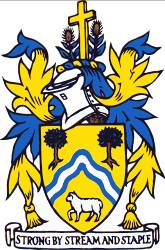 NOTICE OF WOTTON-UNDER-EDGE TOWN COUNCIL MEETING MONDAY 12th DECEMBER 2022 AT 7PMPUBLIC AND PRESS ARE WELCOME TO ATTENDThe meeting of the Town Council to be held on Monday 12th December 2022 at 7pm in the Civic Centre. Please follow the COVID arrangements of social distancing and washing hands. Please note that windows will be open for fresh air and ventilation. Members are reminded that the Council has a general duty to consider the following matters in the exercise of any of its functions: the Code of Conduct and the 7 Principles of Public Life, Equal Opportunities (race, gender, sexual orientation, marital status, and any disability) Crime and Disorder, Health and Safety, Environment, and Human RightsA DurnTown Clerk										  		 7th December 2022AGENDATo receive Apologies for absence To receive Declarations of Interest and requests for DispensationsTo approve the Minutes of the Town Council meeting of 21st November 2022Public ForumMembers of the public can make representations, raise questions, or submit commentsTo receive reports from County Councillor and District Councillors Chairman’s Announcements - to receive report from the Chairman. AccountsTo consider quotes and approve contractor for inspection to Symn Lane play area.To receive the report on building valuationsTo agree SLCC membership 2023 of £351.To note appointment of PKF Littlejohn LLP as external auditor for financial years 2022/23 to 2026/27.Budget 2022/23 – to note report.To approve December accounts for paymentMotorcycle Anchor PointsTo consider the response from Stroud District Council regarding increasing motorcycle parking and anchors in Wotton townRenishaw Old Town To consider a request for parking restrictions Budget MeetingTo arrange dates for informal budget meetings in January 2023.Code of ConductTo approve the draft Code of Conduct issued by the Monitoring OfficerCost of Living SupportTo agree to the cost of delivering leaflets in the parishChristmas/New Year Opening HoursTo note the Christmas/New Year office opening hoursBrief reports from Councillors Footpaths Committee, Special Purposes Committee, Allotments Committee, Wotton Youth Partnership, Town Regeneration, Sports Foundation, Wotton Pool, Heritage Centre and any other meetings attended.EXEMPT ITEMS: Prior to consideration of the following agenda items, councillors are invited to pass the following resolution: Pursuant to the provisions of the Public Bodies (admissions to Meetings) Act 1960 (as extended by S100 of the Local Government Act 1972), the Press and Public be excluded from the meeting for the following items of business on the grounds that its consideration would involve the disclosure of exempt informationSymn Lane Car ParkTo receive update on the project, negotiations, and the ev-charger contract and agree actions.Youth Services ContractsTo receive the final report from The DoorTo receive an update Town HallTo receive an updateMembers are reminded that the Council has a general duty to consider the following matters in the exercise of any of its functions: Equal Opportunities (race, gender, sexual orientation, marital status and any disability), Crime and Disorder, Biodiversity, Health & Safety and Human Rights. Useful Numbers Highways Maintenance – Freephone 08000 514514 Highways & Streetlighting email – highways@gloucestershire.gov.uk  Non-urgent Police calls – 101Clerk to the Council Ms A Durn Council Offices, Civic Centre, 2 Gloucester Street, Wotton-under-Edge, GL12 7DN Tel: 01453 843210   Email: clerk@wotton-under-edge.comWebsite: www.wotton-under-edge.com Office Hours: Monday, Wednesday, Friday 9am to 12.30pmWotton-under-edge Town Trust Reg Charity No.203466